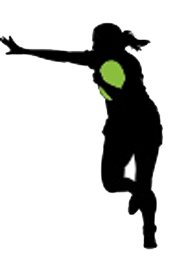 2022 Rugby Season Information         Training has started for the year, and it is great to see many new players keen to play. Thank you to all players who have completed their school registration and NZ rugby registration forms.Trainings:Juniors are on Mondays 3:45-5pm at the Kensington Oval. 
Coaches: Gemma Millar & Doug HallManager: Duncan TrickeySeniors are on Mondays and Fridays 4-5:30pm at the Kensington OvalCoaches: Ueli Faletou, Te Kahurangi, Simon MaoleManagers: Mike Jackson Otago Rugby Skill Development day for all players and coaches:Wednesday 11th May at Opoho Ground4-5pmRugby 7’s competitionRuns for 3 weeks, with two games per night. This starts on Wednesday 18th May. Rugby 10’s and 15’s CompetitionPlayers U15 will play in a 10a-side competition, while seniors and some able juniors will play in the 15 a-side competition. This will be played on Wednesdays starting on Wednesday 15th June.Players will be transported to games via the school vans, however players will need to be collected by caregivers afterwards.Rugby information including competition draws will be posted on the School Sports website  (https://sports.otagogirls.school.nz/) Information will also be posted on the student rugby Google Classroom, which students can access at school or home.Fees:$30 must be paid to the main school office before students can play.  We can access funding if families need any financial assistance with fees or equipment. Please do not hesitate to contact me if you need support.Uniform:Players will be supplied with school rugby jerseys and shorts, however will need to supply their own, boots, mouth guard and purchase school socks for $15. Payment for socks should be paid to the main school office and receipt taken to the gym to the Sports Coordinator or PE teacher to collect the socks.Player welfareTo look after the well-being of our players, we will continue to participate in the concussion management programme facilitated by the NZ Rugby union. This involves players completing baseline testing at the start of the season and having an education session here at school this term. Parents will have received an email in regard to a parent's online education session, which is on Wednesday 11th May at 7pm. It is important you register for the online session.Register HereIf you have any questions about anything related to rugby this year, please do not hesitate to contact me.Tracy Ward TIC of Rugby